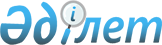 Тарбағатай ауданының 2024-2026 жылдарға арналған бюджеті туралыШығыс Қазақстан облысы Тарбағатай аудандық мәслихатының 2023 жылғы 26 желтоқсандағы № 11/2-VIII шешімі
      ЗҚАИ-ның ескертпесі!
      Осы шешім 01.01 2024 бастап қолданысқа енгізіледі.
      Қазақстан Республикасының Бюджет кодексінің 73, 75 баптарына, "Қазақстан Республикасындағы жергілікті мемлекеттік басқару және өзін-өзі басқару туралы" Қазақстан Республикасының Заңының 6 бабы 1 тармағының 1) тармақшасына сәйкес, Тарбағатай аудандық мәслихаты ШЕШТІ:
      1. 2024-2026 жылдарға арналған аудандық бюджет тиісінше 1, 2 және 3-қосымшаларға сәйкес, оның ішінде 2024 жылға мынадай көлемдерде бекітілсін:
      1) кірістер – 4 503 895,2 мың теңге, соның ішінде:
      салықтық түсімдер – 1 295 558,2 мың теңге;
      салықтық емес түсімдер – 963,0 мың теңге;
      трансферттер түсімі – 3 207 374,0 мың теңге;
      2) шығындар – 4 503 895,2 мың теңге;
      3) таза бюджеттік кредиттеу – 123 812,0 мың теңге, соның ішінде:
      бюджеттік кредиттер – 158 756,0 мың теңге;
      бюджеттік кредиттерді өтеу – 34 944,0 мың теңге;
      4) қаржы активтерімен операциялар бойынша сальдо – 0,0 мың теңге;
      қаржы активтерін сатып алу – 0,0 мың теңге;
      мемлекеттің қаржы активтерін сатудан түсетін түсімдер – 0,0 мың теңге;
      5) бюджет тапшылығы (профициті) – -123 812,0 мың теңге;
      6) бюджет тапшылығын қаржыландыру (профицитін пайдалану) – 123 812,0 мың теңге;
      қарыздар түсімі – 158 756,0 мың теңге;
      қарыздарды өтеу – 34 944,0 мың теңге;
      бюджет қаражатының пайдаланатын қалдықтары – 0,0 мың теңге.
      2. 2024 жылға арналған аудандық бюджетте аудандық бюджеттен ауылдық округ бюджеттеріне берілетін субвенциялар көлемі 344 730,0 мың теңге сомасында көзделсін, соның ішінде:
      Ақжар ауылдық округіне 56 800,0 мың теңге;
      Тұғыл ауылдық округіне 44 989,0 мың теңге;
      Жаңаауыл ауылдық округіне 40 486,0 мың теңге;
      Жетіарал ауылдық округіне 43 152,0 мың теңге;
      Қабанбай ауылдық округіне 44 853,0 мың теңге;
      Қарасу ауылдық округіне 38 058,0 мың теңге;
      Құйған ауылдық округіне 42 337,0 мың теңге;
      Маңырақ ауылдық округіне 34 055,0 мың теңге.
      3. "2024-2026 жылдарға арналған облыстық бюджет туралы" Шығыс Қазақстан облыстық мәслихатының 2023 жылғы 15 желтоқсандағы № 9/69-VIII шешіміне сәйкес аудан бюджетіне әлеуметтік салық, төлем көзінен салық салынатын табыстардан ұсталатын жеке табыс салығы, төлем көзінен салық салынбайтын табыстардан ұсталатын жеке табыс салығы, төлем көзінен салық салынбайтын шетелдік азаматтар табыстарынан ұсталатын жеке табыс салығы, ірі кәсіпкерлік субъектілерінен және мұнай секторы ұйымдарынан түсетін түсімдерді қоспағанда, заңды тұлғалардан алынатын корпоративтік табыс салығы бойынша кірістерді бөлу нормативтері 2024 жылға 100 пайыз мөлшерінде орындауға алынсын.
      4. 2024 жылға арналған аудандық бюджетте облыстық бюджеттен берілетін субвенция көлемі 1 563 333,0 мың теңге сомасында белгіленгені ескерілсін.
      5. Ауданның жергілікті атқарушы органының 2024 жылға арналған резерві 21 321,0 мың теңге сомасында бекітілсін.
      6. Осы шешім 2024 жылғы 1 қаңтардан бастап қолданысқа енгізіледі. 2024 жылға арналған Тарбағатай ауданының бюджеті 2025 жылға арналған Тарбағатай ауданының бюджеті 2026 жылға арналған Тарбағатай ауданының бюджеті
					© 2012. Қазақстан Республикасы Әділет министрлігінің «Қазақстан Республикасының Заңнама және құқықтық ақпарат институты» ШЖҚ РМК
				
      Тарбағатай аудандық мәслихатының төрағасы 

О. Канагатов
Тарбағатай 
аудандық мәслихатының 
2023 жылғы 26 желтоқсандағы 
№ 11/2-VIII шешіміне 1-қосымша
Санат
Сынып
Iшкі сынып
Атауы
Сомасы (мың теңге)
I. КІРІСТЕР
4 503 895,2
1
Салықтық түсімдер
1 295 558,2
01
Табыс салығы 
671 095,4
1
Корпоративтік табыс салығы
48 600,0
2
Жеке табыс салығы
622 495,4
03
Әлеуметтiк салық 
572 529,0
1
Әлеуметтік салық 
572 529,0
04
Меншiкке салынатын салықтар
36 750,0
1
Мүлiкке салынатын салықтар 
36 750,0
05
Тауарларға, жұмыстарға және көрсетілетін қызметтерге салынатын iшкi салықтар
5 461,8
2
Акциздер 
1 374,9
4
Кәсiпкерлiк және кәсiби қызметтi жүргiзгенi үшiн алынатын алымдар
4 086,9
08
Заңдық маңызы бар әрекеттерді жасағаны және (немесе) оған уәкілеттігі бар мемлекеттік органдар немесе лауазымды адамдар құжаттар бергені үшін алынатын міндетті төлемдер
9 722,0
1
Мемлекеттік баж
9 722,0
2
Салықтық емес түсiмдер
963,0
01
Мемлекеттік меншіктен түсетін кірістер
963,0
5
Мемлекет меншігіндегі мүлікті жалға беруден түсетін кірістер
927,0
7
Мемлекеттік бюджеттен берілген кредиттер бойынша сыйақылар
36,0
4
Трансферттердің түсімдері
3 207 374,0
02
Мемлекеттiк басқарудың жоғары тұрған органдарынан түсетiн трансферттер
3 207 374,0
2
Облыстық бюджеттен түсетiн трансферттер
3 207 374,0
Функционалдық топ
Функционалдық топ
Функционалдық топ
Функционалдық топ
Функционалдық топ
Сомасы (мың теңге)
Функционалдық кіші топ
Функционалдық кіші топ
Функционалдық кіші топ
Функционалдық кіші топ
Сомасы (мың теңге)
Бюджеттік бағдарламалардың әкімшісі
Бюджеттік бағдарламалардың әкімшісі
Бюджеттік бағдарламалардың әкімшісі
Сомасы (мың теңге)
Бағдарлама
Бағдарлама
Сомасы (мың теңге)
Атауы
Сомасы (мың теңге)
II. ШЫҒЫНДАР
4 503 895,2
01
Жалпы сипаттағы мемлекеттiк көрсетілетін қызметтер
854 186,2
1
Мемлекеттiк басқарудың жалпы функцияларын орындайтын өкiлдi, атқарушы және басқа органдар
383 987,1
112
Аудан (облыстық маңызы бар қала) мәслихатының аппараты
51 847,5
001
Аудан (облыстық маңызы бар қала) мәслихатының қызметін қамтамасыз ету жөніндегі қызметтер
51 847,5
122
Аудан (облыстық маңызы бар қала) әкімінің аппараты
332 139,6
001
Аудан (облыстық маңызы бар қала) әкімінің қызметін қамтамасыз ету жөніндегі қызметтер
299 396,3
003
Мемлекеттік органның күрделі шығыстары
32 743,3
2
Қаржылық қызмет
2 735,5
459
Ауданның (облыстық маңызы бар қаланың) экономика және қаржы бөлімі
2 735,5
003
Салық салу мақсатында мүлікті бағалауды жүргізу
1 413,0
010
Жекешелендіру, коммуналдық меншікті басқару, жекешелендіруден кейінгі қызмет және осыған байланысты дауларды реттеу
1 322,5
9
Жалпы сипаттағы өзге де мемлекеттiк қызметтер
467 463,6
459
Ауданның (облыстық маңызы бар қаланың) экономика және қаржы бөлімі
61 634,4
001
Ауданның (облыстық маңызы бар қаланың) экономикалық саясаттын қалыптастыру мен дамыту, мемлекеттік жоспарлау, бюджеттік атқару және коммуналдық меншігін басқару саласындағы мемлекеттік саясатты іске асыру жөніндегі қызметтер
61 634,4
809
Аудандық (облыстық маңызы бар қаланың) тұрғын үй–коммуналдық шаруашылығы, жолаушылар көлігі, автомобиль жолдары, құрылыс, сәулет және қала құрылыс бөлімі
405 829,2
001
Жергілікті деңгейде тұрғын үй-коммуналдық шаруашылығы, жолаушылар көлігі, автомобиль жолдары, құрылыс, сәулет және қала құрылыс саласындағы мемлекеттік саясатты іске асыру жөніндегі қызметтер
60 929,2
015
Мемлекеттік органның күрделі шығыстары
8 000,0
113
Төменгі тұрған бюджеттерге берілетін нысаналы ағымдағы трансферттер
336 900,0
02
Қорғаныс
43 155,0
1
Әскери мұқтаждар
6 300,0
122
Аудан (облыстық маңызы бар қала) әкімінің аппараты
6 300,0
005
Жалпыға бірдей әскери міндетті атқару шеңберіндегі іс-шаралар
6 300,0
2
Төтенше жағдайлар жөнiндегi жұмыстарды ұйымдастыру
36 855,0
122
Аудан (облыстық маңызы бар қала) әкімінің аппараты
36 855,0
006
Аудан (облыстық маңызы бар қала) ауқымындағы төтенше жағдайлардың алдын алу және оларды жою
7 000,0
007
Аудандық (қалалық) ауқымдағы дала өрттерінің, сондай-ақ мемлекеттік өртке қарсы қызмет органдары құрылмаған елдi мекендерде өрттердің алдын алу және оларды сөндіру жөніндегі іс-шаралар
29 855,0
03
Қоғамдық тәртіп, қауіпсіздік, құқықтық, сот, қылмыстық-атқару қызметі
30 000,0
9
Қоғамдық тәртіп және қауіпсіздік саласындағы басқа да қызметтер
30 000,0
809
Аудандық (облыстық маңызы бар қаланың) тұрғын үй–коммуналдық шаруашылығы, жолаушылар көлігі, автомобиль жолдары, құрылыс, сәулет және қала құрылыс бөлімі
30 000,0
021
Елдi мекендерде жол қозғалысы қауiпсiздiгін қамтамасыз ету
30 000,0
06
Әлеуметтiк көмек және әлеуметтiк қамсыздандыру
982 034,6
1
Әлеуметтiк қамсыздандыру
484 205,0
451
Ауданның (облыстық маңызы бар қаланың) жұмыспен қамту және әлеуметтік бағдарламалар бөлімі
484 205,0
005
Мемлекеттік атаулы әлеуметтік көмек
484 205,0
2
Әлеуметтiк көмек
450 352,3
451
Ауданның (облыстық маңызы бар қаланың) жұмыспен қамту және әлеуметтік бағдарламалар бөлімі
450 352,3
004
Ауылдық жерлерде тұратын денсаулық сақтау, білім беру, әлеуметтік қамтамасыз ету, мәдениет, спорт және ветеринар мамандарына отын сатып алуға Қазақстан Республикасының заңнамасына сәйкес әлеуметтік көмек көрсету
56 741,7
006
Тұрғын үйге көмек көрсету
6 389,0
007
Жергілікті өкілетті органдардың шешімі бойынша мұқтаж азаматтардың жекелеген топтарына әлеуметтік көмек
41 463,9
010
Үйден тәрбиеленіп оқытылатын мүгедектігі бар балаларды материалдық қамтамасыз ету
3 517,1
014
Мұқтаж азаматтарға үйде әлеуметтiк көмек көрсету
191 388,7
015
Зейнеткерлер мен мүгедектігі бар адамдарға әлеуметтiк қызмет көрсету аумақтық орталығы
80 888,9
017
Мүгедектігі бар адамды абилитациялаудың және оңалтудың жеке бағдарламасына сәйкес мұқтаж мүгедектігі бар адамдарды протездік-ортопедиялық көмекпен, сурдотехникалық және тифлотехникалық құралдармен, мiндеттi гигиеналық құралдармен, арнаулы жүріп-тұру құралдарымен қамтамасыз ету, сондай-ақ санаторий-курорттық емдеу,жеке көмекшінің және ымдау тілі маманының қызметтерімен қамтамасыз ету
69 963,0
9
Әлеуметтiк көмек және әлеуметтiк қамтамасыз ету салаларындағы өзге де қызметтер
47 477,3
451
Ауданның (облыстық маңызы бар қаланың) жұмыспен қамту және әлеуметтік бағдарламалар бөлімі
47 477,3
001
Жергілікті деңгейде халық үшін әлеуметтік бағдарламаларды жұмыспен қамтуды қамтамасыз етуді іске асыру саласындағы мемлекеттік саясатты іске асыру жөніндегі қызметтер
43 477,3
011
Жәрдемақыларды және басқа да әлеуметтік төлемдерді есептеу, төлеу мен жеткізу бойынша қызметтерге ақы төлеу
4 000,0
07
Тұрғын үй-коммуналдық шаруашылық
658 631,1
1
Тұрғын үй шаруашылығы
236 325,0
809
Аудандық (облыстық маңызы бар қаланың) тұрғын үй–коммуналдық шаруашылығы, жолаушылар көлігі, автомобиль жолдары, құрылыс, сәулет және қала құрылыс бөлімі
236 325,0
004
Азаматтардың жекелеген санаттарын тұрғын үймен қамтамасыз ету
235 325,0
035
Коммуналдық тұрғын үй қорының тұрғын үйін жобалау және (немесе) салу, реконструкциялау
1 000,0
2
Коммуналдық шаруашылық
422 306,1
809
Аудандық (облыстық маңызы бар қаланың) тұрғын үй–коммуналдық шаруашылығы, жолаушылар көлігі, автомобиль жолдары, құрылыс, сәулет және қала құрылыс бөлімі
422 306,1
012
Сумен жабдықтау және су бұру жүйесінің жұмыс істеуі
67 413,1
048
Қаланы және елді мекендерді абаттандыруды дамыту
235 675,0
058
Елді мекендердегі сумен жабдықтау және су бұру жүйелерін дамыту
119 218,0
08
Мәдениет, спорт, туризм және ақпараттық кеңістiк
595 437,7
1
Мәдениет саласындағы қызмет
314 660,6
457
Ауданның (облыстық маңызы бар қаланың) мәдениет, тілдерді дамыту, дене шынықтыру және спорт бөлімі
308 660,6
003
Мәдени-демалыс жұмысын қолдау
308 660,6
809
Аудандық (облыстық маңызы бар қаланың) тұрғын үй–коммуналдық шаруашылығы, жолаушылар көлігі, автомобиль жолдары, құрылыс, сәулет және қала құрылыс бөлімі
6 000,0
009
Мәдениет объектілерін дамыту
6 000,0
2
Спорт
23 000,0
457
Ауданның (облыстық маңызы бар қаланың) мәдениет, тілдерді дамыту, дене шынықтыру және спорт бөлімі
23 000,0
008
Ұлттық және бұқаралық спорт түрлерін дамыту
1 000,0
009
Аудандық (облыстық маңызы бар қалалық) деңгейде спорттық жарыстар өткiзу
8 000,0
010
Әртүрлi спорт түрлерi бойынша аудан (облыстық маңызы бар қала) құрама командаларының мүшелерiн дайындау және олардың облыстық спорт жарыстарына қатысуы
14 000,0
3
Ақпараттық кеңiстiк
117 321,6
456
Ауданның (облыстық маңызы бар қаланың) ішкі саясат бөлімі
19 000,0
002
Мемлекеттік ақпараттық саясат жүргізу жөніндегі қызметтер
19 000,0
457
Ауданның (облыстық маңызы бар қаланың) мәдениет, тілдерді дамыту, дене шынықтыру және спорт бөлімі
98 321,6
006
Аудандық (қалалық) кiтапханалардың жұмыс iстеуi
97 761,6
007
Мемлекеттiк тiлдi және Қазақстан халқының басқа да тiлдерін дамыту
560,0
9
Мәдениет, спорт, туризм және ақпараттық кеңiстiктi ұйымдастыру жөнiндегi өзге де қызметтер
140 455,5
456
Ауданның (облыстық маңызы бар қаланың) ішкі саясат бөлімі
82 156,6
001
Жергілікті деңгейде ақпарат, мемлекеттілікті нығайту және азаматтардың әлеуметтік сенімділігін қалыптастыру саласында мемлекеттік саясатты іске асыру жөніндегі қызметтер
33 334,1
003
Жастар саясаты саласында іс-шараларды іске асыру
45 822,5
006
Мемлекеттік органның күрделі шығыстары
3 000,0
457
Ауданның (облыстық маңызы бар қаланың) мәдениет, тілдерді дамыту, дене шынықтыру және спорт бөлімі
58 298,9
001
Жергілікті деңгейде мәдениет, тілдерді дамыту, дене шынықтыру және спорт саласында мемлекеттік саясатты іске асыру жөніндегі қызметтер
52 898,9
014
Мемлекеттік органның күрделі шығыстары
3 000,0
113
Төменгі тұрған бюджеттерге берілетін нысаналы ағымдағы трансферттер
2 400,0
10
Ауыл, су, орман, балық шаруашылығы, ерекше қорғалатын табиғи аумақтар, қоршаған ортаны және жануарлар дүниесін қорғау, жер қатынастары
141 939,6
1
Ауыл шаруашылығы
36 886,0
809
Аудандық (облыстық маңызы бар қаланың) тұрғын үй–коммуналдық шаруашылығы, жолаушылар көлігі, автомобиль жолдары, құрылыс, сәулет және қала құрылыс бөлімі
36 886,0
010
Ауыл шаруашылығы объектілерін дамыту
36 886,0
9
Ауыл, су, орман, балық шаруашылығы, қоршаған ортаны қорғау және жер қатынастары саласындағы басқа да қызметтер
105 053,6
459
Ауданның (облыстық маңызы бар қаланың) экономика және қаржы бөлімі
46 000,0
099
Мамандарға әлеуметтік қолдау көрсету жөніндегі шараларды іске асыру
46 000,0
806
Ауданның (облыстық маңызы бар қаланың) ауыл шаруашылығы, жер қатынастары және кәсіпкерлік бөлімі
59 053,6
001
Жергілікті деңгейде ауыл шаруашылығын, жер қатынастарын реттеу және кәсіпкерлікті дамыту саласындағы мемлекеттік саясатты іске асыру жөніндегі қызметтер
59 053,6
12
Көлiк және коммуникация
192 900,0
1
Автомобиль көлiгi
182 500,0
809
Аудандық (облыстық маңызы бар қаланың) тұрғын үй–коммуналдық шаруашылығы, жолаушылар көлігі, автомобиль жолдары, құрылыс, сәулет және қала құрылыс бөлімі
182 500,0
025
Автомобиль жолдарының жұмыс істеуін қамтамасыз ету
177 500,0
045
Аудандық маңызы бар автомобиль жолдарын және елді-мекендердің көшелерін күрделі және орташа жөндеу
5 000,0
9
Көлiк және коммуникациялар саласындағы өзге де қызметтер
10 400,0
809
Аудандық (облыстық маңызы бар қаланың) тұрғын үй–коммуналдық шаруашылығы, жолаушылар көлігі, автомобиль жолдары, құрылыс, сәулет және қала құрылыс бөлімі
10 400,0
024
Кентiшiлiк (қалаiшiлiк), қала маңындағы ауданiшiлiк қоғамдық жолаушылар тасымалдарын ұйымдастыру
10 400,0
13
Басқалар
541 917,0
3
Кәсiпкерлiк қызметтi қолдау және бәсекелестікті қорғау
300,0
806
Ауданның (облыстық маңызы бар қаланың) ауыл шаруашылығы, жер қатынастары және кәсіпкерлік бөлімі
300,0
012
Кәсіпкерлік қызметті қолдау
300,0
9
Басқалар
541 617,0
459
Ауданның (облыстық маңызы бар қаланың) экономика және қаржы бөлімі
21 321,0
012
Ауданның (облыстық маңызы бар қаланың) жергілікті атқарушы органының резерві
21 321,0
809
Аудандық (облыстық маңызы бар қаланың) тұрғын үй–коммуналдық шаруашылығы, жолаушылар көлігі, автомобиль жолдары, құрылыс, сәулет және қала құрылыс бөлімі
520 296,0
039
"Ауыл-Ел бесігі" жобасы шеңберінде ауылдық елді мекендердегі әлеуметтік және инженерлік инфрақұрылымдарды дамыту
520 296,0
14
Борышқа қызмет көрсету
13 502,0
1
Борышқа қызмет көрсету
13 502,0
459
Ауданның (облыстық маңызы бар қаланың) экономика және қаржы бөлімі
13 502,0
021
Жергілікті атқарушы органдардың облыстық бюджеттен қарыздар бойынша сыйақылар мен өзге де төлемдерді төлеу бойынша борышына қызмет көрсету
13 502,0
15
Трансферттер
450 192,0
1
Трансферттер
450 192,0
459
Ауданның (облыстық маңызы бар қаланың) экономика және қаржы бөлімі
450 192,0
024
Заңнаманы өзгертуге байланысты жоғары тұрған бюджеттің шығындарын өтеуге төменгі тұрған бюджеттен ағымдағы нысаналы трансферттер
105 462,0
038
Субвенциялар
344 730,0
III. ТАЗА БЮДЖЕТТІК КРЕДИТ БЕРУ
123 812,0
Бюджеттік кредиттер
158 756,0
10
Ауыл, су, орман, балық шаруашылығы, ерекше қорғалатын табиғи аумақтар, қоршаған ортаны және жануарлар дүниесін қорғау, жер қатынастары
158 756,0
9
Ауыл, су, орман, балық шаруашылығы, қоршаған ортаны қорғау және жер қатынастары саласындағы басқа да қызметтер
158 756,0
459
Ауданның (облыстық маңызы бар қаланың) экономика және қаржы бөлімі
158 756,0
018
Мамандарды әлеуметтік қолдау шараларын іске асыру үшін бюджеттік кредиттер
158 756,0
Бюджет кредиттерін өтеу
34 944,0
5
Бюджеттік кредиттерді өтеу
34 944,0
01
Бюджеттік кредиттерді өтеу
34 944,0
1
Мемлекеттік бюджеттен берілген бюджеттік кредиттерді өтеу
34 944,0
IV. ҚАРЖЫЛЫҚ АКТИВТЕРМЕН ЖАСАЛАТЫН ОПЕРАЦИЯЛАР БОЙЫНША САЛЬДО
0,0
Қаржы активтерін сатып алу
Мемлекеттің қаржы активтерін сатудан түсетін түсімдер
V. БЮДЖЕТТІҢ ТАПШЫЛЫҒЫ (ПРОФИЦИТІ)
-123 812,0
VI. БЮДЖЕТ ТАПШЫЛЫҒЫН (ПРОФИЦИТІН) ҚАРЖЫЛАНДЫРУ
123 812,0
Қарыздардың түсуі
158 756,0
7
Қарыздар түсімдері
158 756,0
01
Мемлекеттік ішкі қарыздар
158 756,0
2
Қарыз алу келісім-шарттары
158 756,0
Қарыздарды өтеу
34 944,0
16
Қарыздарды өтеу
34 944,0
1
Қарыздарды өтеу
34 944,0
459
Ауданның (облыстық маңызы бар қаланың) экономика және қаржы бөлімі
34 944,0
005
Жергілікті атқарушы органның жоғары тұрған бюджет алдындағы борышын өтеу
34 944,0
Бюджет қаражатының пайдаланылатын қалдықтары
0,0
Анықтама үшін: Бюджет қаражатының қалдықтары
Қаржы жылының басына бюджет қаражатының қалдықтары
Есепті кезеңнің соңына бюджет қаражатының қалдықтарыТарбағатай 
аудандық мәслихатының 
2023 жылғы 26 желтоқсандағы 
№11/2-VIII шешіміне 2-қосымша
Санат
Сынып
Iшкі сынып
Атауы
Сомасы (мың теңге)
I. КІРІСТЕР
3 041 275,0
1
Салықтық түсімдер
1 312 302,6
01
Табыс салығы 
679 721,8
1
Корпоративтік табыс салығы
49 134,0
2
Жеке табыс салығы
630 587,8
03
Әлеуметтiк салық 
579 971,9
1
Әлеуметтік салық 
579 971,9
04
Меншiкке салынатын салықтар
37 227,8
1
Мүлiкке салынатын салықтар 
37 227,8
05
Тауарларға, жұмыстарға және көрсетілетін қызметтерге салынатын iшкi салықтар
5 532,8
2
Акциздер 
1 392,8
4
Кәсiпкерлiк және кәсiби қызметтi жүргiзгенi үшiн алынатын алымдар
4 140,0
08
Заңдық маңызы бар әрекеттерді жасағаны және (немесе) оған уәкілеттігі бар мемлекеттік органдар немесе лауазымды адамдар құжаттар бергені үшін алынатын міндетті төлемдер
9 848,4
1
Мемлекеттік баж
9 848,4
2
Салықтық емес түсiмдер
975,5
01
Мемлекеттік меншіктен түсетін кірістер
975,5
5
Мемлекет меншігіндегі мүлікті жалға беруден түсетін кірістер
939,1
4
Трансферттердің түсімдері
1 727 996,9
02
Мемлекеттiк басқарудың жоғары тұрған органдарынан түсетiн трансферттер
1 727 996,9
2
Облыстық бюджеттен түсетiн трансферттер
1 727 996,9
Функционалдық топ
Функционалдық топ
Функционалдық топ
Функционалдық топ
Функционалдық топ
Сомасы (мың теңге)
Функционалдық кіші топ
Функционалдық кіші топ
Функционалдық кіші топ
Функционалдық кіші топ
Сомасы (мың теңге)
Бюджеттік бағдарламалардың әкімшісі
Бюджеттік бағдарламалардың әкімшісі
Бюджеттік бағдарламалардың әкімшісі
Сомасы (мың теңге)
Бағдарлама
Бағдарлама
Сомасы (мың теңге)
Атауы
Сомасы (мың теңге)
II. ШЫҒЫНДАР
3 041 275,0
01
Жалпы сипаттағы мемлекеттiк көрсетілетін қызметтер
808 107,0
1
Мемлекеттiк басқарудың жалпы функцияларын орындайтын өкiлдi, атқарушы және басқа органдар
403 416,8
112
Аудан (облыстық маңызы бар қала) мәслихатының аппараты
54 471,0
001
Аудан (облыстық маңызы бар қала) мәслихатының қызметін қамтамасыз ету жөніндегі қызметтер
54 471,0
122
Аудан (облыстық маңызы бар қала) әкімінің аппараты
348 945,9
001
Аудан (облыстық маңызы бар қала) әкімінің қызметін қамтамасыз ету жөніндегі қызметтер
314 545,8
003
Мемлекеттік органның күрделі шығыстары
34 400,1
2
Қаржылық қызмет
2 873,9
459
Ауданның (облыстық маңызы бар қаланың) экономика және қаржы бөлімі
2 873,9
003
Салық салу мақсатында мүлікті бағалауды жүргізу
1 484,5
010
Жекешелендіру, коммуналдық меншікті басқару, жекешелендіруден кейінгі қызмет және осыған байланысты дауларды реттеу
1 389,4
9
Жалпы сипаттағы өзге де мемлекеттiк қызметтер
401 816,3
459
Ауданның (облыстық маңызы бар қаланың) экономика және қаржы бөлімі
64 753,1
001
Ауданның (облыстық маңызы бар қаланың) экономикалық саясаттын қалыптастыру мен дамыту, мемлекеттік жоспарлау, бюджеттік атқару және коммуналдық меншігін басқару саласындағы мемлекеттік саясатты іске асыру жөніндегі қызметтер
64 753,1
809
Аудандық (облыстық маңызы бар қаланың) тұрғын үй–коммуналдық шаруашылығы, жолаушылар көлігі, автомобиль жолдары, құрылыс, сәулет және қала құрылыс бөлімі
337 063,2
001
Жергілікті деңгейде тұрғын үй-коммуналдық шаруашылығы, жолаушылар көлігі, автомобиль жолдары, құрылыс, сәулет және қала құрылыс саласындағы мемлекеттік саясатты іске асыру жөніндегі қызметтер
64 012,2
015
Мемлекеттік органның күрделі шығыстары
8 404,8
113
Төменгі тұрған бюджеттерге берілетін нысаналы ағымдағы трансферттер
264 646,1
02
Қорғаныс
45 338,6
1
Әскери мұқтаждар
6 618,8
122
Аудан (облыстық маңызы бар қала) әкімінің аппараты
6 618,8
005
Жалпыға бірдей әскери міндетті атқару шеңберіндегі іс-шаралар
6 618,8
2
Төтенше жағдайлар жөнiндегi жұмыстарды ұйымдастыру
38 719,9
122
Аудан (облыстық маңызы бар қала) әкімінің аппараты
38 719,9
006
Аудан (облыстық маңызы бар қала) ауқымындағы төтенше жағдайлардың алдын алу және оларды жою
7 354,2
007
Аудандық (қалалық) ауқымдағы дала өрттерінің, сондай-ақ мемлекеттік өртке қарсы қызмет органдары құрылмаған елдi мекендерде өрттердің алдын алу және оларды сөндіру жөніндегі іс-шаралар
31 365,7
03
Қоғамдық тәртіп, қауіпсіздік, құқықтық, сот, қылмыстық-атқару қызметі
31 518,0
9
Қоғамдық тәртіп және қауіпсіздік саласындағы басқа да қызметтер
31 518,0
809
Аудандық (облыстық маңызы бар қаланың) тұрғын үй–коммуналдық шаруашылығы, жолаушылар көлігі, автомобиль жолдары, құрылыс, сәулет және қала құрылыс бөлімі
31 518,0
021
Елдi мекендерде жол қозғалысы қауiпсiздiгін қамтамасыз ету
31 518,0
06
Әлеуметтiк көмек және әлеуметтiк қамсыздандыру
509 306,7
1
Әлеуметтiк қамсыздандыру
77 521,7
451
Ауданның (облыстық маңызы бар қаланың) жұмыспен қамту және әлеуметтік бағдарламалар бөлімі
77 521,7
005
Мемлекеттік атаулы әлеуметтік көмек
77 521,7
2
Әлеуметтiк көмек
381 905,4
451
Ауданның (облыстық маңызы бар қаланың) жұмыспен қамту және әлеуметтік бағдарламалар бөлімі
381 905,4
004
Ауылдық жерлерде тұратын денсаулық сақтау, білім беру, әлеуметтік қамтамасыз ету, мәдениет, спорт және ветеринар мамандарына отын сатып алуға Қазақстан Республикасының заңнамасына сәйкес әлеуметтік көмек көрсету
59 612,8
006
Тұрғын үйге көмек көрсету
6 712,3
007
Жергілікті өкілетті органдардың шешімі бойынша мұқтаж азаматтардың жекелеген топтарына әлеуметтік көмек
11 464,0
010
Үйден тәрбиеленіп оқытылатын мүгедектігі бар балаларды материалдық қамтамасыз ету
3 695,1
014
Мұқтаж азаматтарға үйде әлеуметтiк көмек көрсету
201 073,0
015
Зейнеткерлер мен мүгедектігі бар адамдарға әлеуметтiк қызмет көрсету аумақтық орталығы
84 639,8
017
Мүгедектігі бар адамды абилитациялаудың және оңалтудың жеке бағдарламасына сәйкес мұқтаж мүгедектігі бар адамдарды протездік-ортопедиялық көмекпен, сурдотехникалық және тифлотехникалық құралдармен, мiндеттi гигиеналық құралдармен, арнаулы жүріп-тұру құралдарымен қамтамасыз ету, сондай-ақ санаторий-курорттық емдеу,жеке көмекшінің және ымдау тілі маманының қызметтерімен қамтамасыз ету
14 708,4
9
Әлеуметтiк көмек және әлеуметтiк қамтамасыз ету салаларындағы өзге де қызметтер
49 879,7
451
Ауданның (облыстық маңызы бар қаланың) жұмыспен қамту және әлеуметтік бағдарламалар бөлімі
49 879,7
001
Жергілікті деңгейде халық үшін әлеуметтік бағдарламаларды жұмыспен қамтуды қамтамасыз етуді іске асыру саласындағы мемлекеттік саясатты іске асыру жөніндегі қызметтер
45 677,3
011
Жәрдемақыларды және басқа да әлеуметтік төлемдерді есептеу, төлеу мен жеткізу бойынша қызметтерге ақы төлеу
4 202,4
07
Тұрғын үй-коммуналдық шаруашылық
169 580,6
1
Тұрғын үй шаруашылығы
64 086,6
809
Аудандық (облыстық маңызы бар қаланың) тұрғын үй–коммуналдық шаруашылығы, жолаушылар көлігі, автомобиль жолдары, құрылыс, сәулет және қала құрылыс бөлімі
64 086,6
004
Азаматтардың жекелеген санаттарын тұрғын үймен қамтамасыз ету
63 036,0
035
Коммуналдық тұрғын үй қорының тұрғын үйін жобалау және (немесе) салу, реконструкциялау
1 050,6
2
Коммуналдық шаруашылық
105 494,0
809
Аудандық (облыстық маңызы бар қаланың) тұрғын үй–коммуналдық шаруашылығы, жолаушылар көлігі, автомобиль жолдары, құрылыс, сәулет және қала құрылыс бөлімі
105 494,0
012
Сумен жабдықтау және су бұру жүйесінің жұмыс істеуі
70 824,2
058
Елді мекендердегі сумен жабдықтау және су бұру жүйелерін дамыту
34 669,8
08
Мәдениет, спорт, туризм және ақпараттық кеңістiк
624 113,4
1
Мәдениет саласындағы қызмет
330 326,0
457
Ауданның (облыстық маңызы бар қаланың) мәдениет, тілдерді дамыту, дене шынықтыру және спорт бөлімі
324 022,4
003
Мәдени-демалыс жұмысын қолдау
324 022,4
809
Аудандық (облыстық маңызы бар қаланың) тұрғын үй–коммуналдық шаруашылығы, жолаушылар көлігі, автомобиль жолдары, құрылыс, сәулет және қала құрылыс бөлімі
6 303,6
009
Мәдениет объектілерін дамыту
6 303,6
2
Спорт
24 163,8
457
Ауданның (облыстық маңызы бар қаланың) мәдениет, тілдерді дамыту, дене шынықтыру және спорт бөлімі
24 163,8
008
Ұлттық және бұқаралық спорт түрлерін дамыту
1 050,6
009
Аудандық (облыстық маңызы бар қалалық) деңгейде спорттық жарыстар өткiзу
8 404,8
010
Әртүрлi спорт түрлерi бойынша аудан (облыстық маңызы бар қала) құрама командаларының мүшелерiн дайындау және олардың облыстық спорт жарыстарына қатысуы
14 708,4
3
Ақпараттық кеңiстiк
122 745,1
456
Ауданның (облыстық маңызы бар қаланың) ішкі саясат бөлімі
19 961,4
002
Мемлекеттік ақпараттық саясат жүргізу жөніндегі қызметтер
19 961,4
457
Ауданның (облыстық маңызы бар қаланың) мәдениет, тілдерді дамыту, дене шынықтыру және спорт бөлімі
102 783,7
006
Аудандық (қалалық) кiтапханалардың жұмыс iстеуi
102 195,3
007
Мемлекеттiк тiлдi және Қазақстан халқының басқа да тiлдерін дамыту
588,3
9
Мәдениет, спорт, туризм және ақпараттық кеңiстiктi ұйымдастыру жөнiндегi өзге де қызметтер
146 878,6
456
Ауданның (облыстық маңызы бар қаланың) ішкі саясат бөлімі
85 629,8
001
Жергілікті деңгейде ақпарат, мемлекеттілікті нығайту және азаматтардың әлеуметтік сенімділігін қалыптастыру саласында мемлекеттік саясатты іске асыру жөніндегі қызметтер
35 020,8
003
Жастар саясаты саласында іс-шараларды іске асыру
47 457,2
006
Мемлекеттік органның күрделі шығыстары
3 151,8
457
Ауданның (облыстық маңызы бар қаланың) мәдениет, тілдерді дамыту, дене шынықтыру және спорт бөлімі
61 248,8
001
Жергілікті деңгейде мәдениет, тілдерді дамыту, дене шынықтыру және спорт саласында мемлекеттік саясатты іске асыру жөніндегі қызметтер
55 575,6
014
Мемлекеттік органның күрделі шығыстары
3 151,8
113
Төменгі тұрған бюджеттерге берілетін нысаналы ағымдағы трансферттер
2 521,4
10
Ауыл, су, орман, балық шаруашылығы, ерекше қорғалатын табиғи аумақтар, қоршаған ортаны және жануарлар дүниесін қорғау, жер қатынастары
104 065,7
1
Ауыл шаруашылығы
1 575,9
809
Аудандық (облыстық маңызы бар қаланың) тұрғын үй–коммуналдық шаруашылығы, жолаушылар көлігі, автомобиль жолдары, құрылыс, сәулет және қала құрылыс бөлімі
1 575,9
010
Ауыл шаруашылығы объектілерін дамыту
1 575,9
9
Ауыл, су, орман, балық шаруашылығы, қоршаған ортаны қорғау және жер қатынастары саласындағы басқа да қызметтер
102 489,8
459
Ауданның (облыстық маңызы бар қаланың) экономика және қаржы бөлімі
48 327,6
099
Мамандарға әлеуметтік қолдау көрсету жөніндегі шараларды іске асыру
48 327,6
806
Ауданның (облыстық маңызы бар қаланың) ауыл шаруашылығы, жер қатынастары және кәсіпкерлік бөлімі
54 162,2
001
Жергілікті деңгейде ауыл шаруашылығын, жер қатынастарын реттеу және кәсіпкерлікті дамыту саласындағы мемлекеттік саясатты іске асыру жөніндегі қызметтер
54 162,2
12
Көлiк және коммуникация
202 660,7
1
Автомобиль көлiгi
191 734,5
809
Аудандық (облыстық маңызы бар қаланың) тұрғын үй–коммуналдық шаруашылығы, жолаушылар көлігі, автомобиль жолдары, құрылыс, сәулет және қала құрылыс бөлімі
191 734,5
025
Автомобиль жолдарының жұмыс істеуін қамтамасыз ету
186 481,5
045
Аудандық маңызы бар автомобиль жолдарын және елді-мекендердің көшелерін күрделі және орташа жөндеу
5 253,0
9
Көлiк және коммуникациялар саласындағы өзге де қызметтер
10 926,2
809
Аудандық (облыстық маңызы бар қаланың) тұрғын үй–коммуналдық шаруашылығы, жолаушылар көлігі, автомобиль жолдары, құрылыс, сәулет және қала құрылыс бөлімі
10 926,2
024
Кентiшiлiк (қалаiшiлiк), қала маңындағы ауданiшiлiк қоғамдық жолаушылар тасымалдарын ұйымдастыру
10 926,2
13
Басқалар
22 715,0
3
Кәсiпкерлiк қызметтi қолдау және бәсекелестікті қорғау
315,2
806
Ауданның (облыстық маңызы бар қаланың) ауыл шаруашылығы, жер қатынастары және кәсіпкерлік бөлімі
315,2
012
Кәсіпкерлік қызметті қолдау
315,2
9
Басқалар
22 399,8
459
Ауданның (облыстық маңызы бар қаланың) экономика және қаржы бөлімі
22 399,8
012
Ауданның (облыстық маңызы бар қаланың) жергілікті атқарушы органының резерві
22 399,8
14
Борышқа қызмет көрсету
14 185,2
1
Борышқа қызмет көрсету
14 185,2
459
Ауданның (облыстық маңызы бар қаланың) экономика және қаржы бөлімі
14 185,2
021
Жергілікті атқарушы органдардың облыстық бюджеттен қарыздар бойынша сыйақылар мен өзге де төлемдерді төлеу бойынша борышына қызмет көрсету
14 185,2
15
Трансферттер
472 971,7
1
Трансферттер
472 971,7
459
Ауданның (облыстық маңызы бар қаланың) экономика және қаржы бөлімі
472 971,7
024
Заңнаманы өзгертуге байланысты жоғары тұрған бюджеттің шығындарын өтеуге төменгі тұрған бюджеттен ағымдағы нысаналы трансферттер
110 798,4
038
Субвенциялар
362 173,3
16
Қарыздарды өтеу
34 944,0
1
Қарыздарды өтеу
34 944,0
459
Ауданның (облыстық маңызы бар қаланың) экономика және қаржы бөлімі
34 944,0
005
Жергілікті атқарушы органның жоғары тұрған бюджет алдындағы борышын өтеу
34 944,0
5
Бюджеттік кредиттерді өтеу
34 944,0
01
Бюджеттік кредиттерді өтеу
34 944,0
1
Мемлекеттік бюджеттен берілген бюджеттік кредиттерді өтеу
34 944,0Тарбағатай 
аудандық мәслихатының 
2023 жылғы 26 желтоқсандағы 
№11/2-VIII шешіміне 3-қосымша
Санат
Сынып
Iшкі сынып
Атауы
Сомасы (мың теңге)
I. КІРІСТЕР
3 137 075,2
1
Салықтық түсімдер
1 384 610,5
01
Табыс салығы 
717 174,5
1
Корпоративтік табыс салығы
51 841,2
2
Жеке табыс салығы
665 333,2
03
Әлеуметтiк салық 
611 928,3
1
Әлеуметтік салық 
611 928,3
04
Меншiкке салынатын салықтар
39 279,0
1
Мүлiкке салынатын салықтар 
39 279,0
05
Тауарларға, жұмыстарға және көрсетілетін қызметтерге салынатын iшкi салықтар
5 837,7
2
Акциздер 
1 469,5
4
Кәсiпкерлiк және кәсiби қызметтi жүргiзгенi үшiн алынатын алымдар
4 368,1
08
Заңдық маңызы бар әрекеттерді жасағаны және (немесе) оған уәкілеттігі бар мемлекеттік органдар немесе лауазымды адамдар құжаттар бергені үшін алынатын міндетті төлемдер
10 391,0
1
Мемлекеттік баж
10 391,0
2
Салықтық емес түсiмдер
1 029,3
01
Мемлекеттік меншіктен түсетін кірістер
1 029,3
5
Мемлекет меншігіндегі мүлікті жалға беруден түсетін кірістер
990,8
4
Трансферттердің түсімдері
1 751 435,4
02
Мемлекеттiк басқарудың жоғары тұрған органдарынан түсетiн трансферттер
1 751 435,4
2
Облыстық бюджеттен түсетiн трансферттер
1 751 435,4
Функционалдық топ
Функционалдық топ
Функционалдық топ
Функционалдық топ
Функционалдық топ
Сомасы (мың теңге)
Функционалдық кіші топ
Функционалдық кіші топ
Функционалдық кіші топ
Функционалдық кіші топ
Сомасы (мың теңге)
Бюджеттік бағдарламалардың әкімшісі
Бюджеттік бағдарламалардың әкімшісі
Бюджеттік бағдарламалардың әкімшісі
Сомасы (мың теңге)
Бағдарлама
Бағдарлама
Сомасы (мың теңге)
Атауы
Сомасы (мың теңге)
II. ШЫҒЫНДАР
3 137 075,2
01
Жалпы сипаттағы мемлекеттiк көрсетілетін қызметтер
833 562,4
1
Мемлекеттiк басқарудың жалпы функцияларын орындайтын өкiлдi, атқарушы және басқа органдар
416 124,5
112
Аудан (облыстық маңызы бар қала) мәслихатының аппараты
56 186,8
001
Аудан (облыстық маңызы бар қала) мәслихатының қызметін қамтамасыз ету жөніндегі қызметтер
56 186,8
122
Аудан (облыстық маңызы бар қала) әкімінің аппараты
359 937,7
001
Аудан (облыстық маңызы бар қала) әкімінің қызметін қамтамасыз ету жөніндегі қызметтер
324 453,9
003
Мемлекеттік органның күрделі шығыстары
35 483,7
2
Қаржылық қызмет
2 964,4
459
Ауданның (облыстық маңызы бар қаланың) экономика және қаржы бөлімі
2 964,4
003
Салық салу мақсатында мүлікті бағалауды жүргізу
1 531,3
010
Жекешелендіру, коммуналдық меншікті басқару, жекешелендіруден кейінгі қызмет және осыған байланысты дауларды реттеу
1 433,2
9
Жалпы сипаттағы өзге де мемлекеттiк қызметтер
414 473,5
459
Ауданның (облыстық маңызы бар қаланың) экономика және қаржы бөлімі
66 792,8
001
Ауданның (облыстық маңызы бар қаланың) экономикалық саясаттын қалыптастыру мен дамыту, мемлекеттік жоспарлау, бюджеттік атқару және коммуналдық меншігін басқару саласындағы мемлекеттік саясатты іске асыру жөніндегі қызметтер
66 792,8
809
Аудандық (облыстық маңызы бар қаланың) тұрғын үй–коммуналдық шаруашылығы, жолаушылар көлігі, автомобиль жолдары, құрылыс, сәулет және қала құрылыс бөлімі
347 680,6
001
Жергілікті деңгейде тұрғын үй-коммуналдық шаруашылығы, жолаушылар көлігі, автомобиль жолдары, құрылыс, сәулет және қала құрылыс саласындағы мемлекеттік саясатты іске асыру жөніндегі қызметтер
66 028,6
015
Мемлекеттік органның күрделі шығыстары
8 669,6
113
Төменгі тұрған бюджеттерге берілетін нысаналы ағымдағы трансферттер
272 982,5
02
Қорғаныс
46 766,8
1
Әскери мұқтаждар
6 827,3
122
Аудан (облыстық маңызы бар қала) әкімінің аппараты
6 827,3
005
Жалпыға бірдей әскери міндетті атқару шеңберіндегі іс-шаралар
6 827,3
2
Төтенше жағдайлар жөнiндегi жұмыстарды ұйымдастыру
39 939,5
122
Аудан (облыстық маңызы бар қала) әкімінің аппараты
39 939,5
006
Аудан (облыстық маңызы бар қала) ауқымындағы төтенше жағдайлардың алдын алу және оларды жою
7 585,9
007
Аудандық (қалалық) ауқымдағы дала өрттерінің, сондай-ақ мемлекеттік өртке қарсы қызмет органдары құрылмаған елдi мекендерде өрттердің алдын алу және оларды сөндіру жөніндегі іс-шаралар
32 353,7
03
Қоғамдық тәртіп, қауіпсіздік, құқықтық, сот, қылмыстық-атқару қызметі
32 510,8
9
Қоғамдық тәртіп және қауіпсіздік саласындағы басқа да қызметтер
32 510,8
809
Аудандық (облыстық маңызы бар қаланың) тұрғын үй–коммуналдық шаруашылығы, жолаушылар көлігі, автомобиль жолдары, құрылыс, сәулет және қала құрылыс бөлімі
32 510,8
021
Елдi мекендерде жол қозғалысы қауiпсiздiгін қамтамасыз ету
32 510,8
06
Әлеуметтiк көмек және әлеуметтiк қамсыздандыру
525 349,9
1
Әлеуметтiк қамсыздандыру
79 963,6
451
Ауданның (облыстық маңызы бар қаланың) жұмыспен қамту және әлеуметтік бағдарламалар бөлімі
79 963,6
005
Мемлекеттік атаулы әлеуметтік көмек
79 963,6
2
Әлеуметтiк көмек
393 935,4
451
Ауданның (облыстық маңызы бар қаланың) жұмыспен қамту және әлеуметтік бағдарламалар бөлімі
393 935,4
004
Ауылдық жерлерде тұратын денсаулық сақтау, білім беру, әлеуметтік қамтамасыз ету, мәдениет, спорт және ветеринар мамандарына отын сатып алуға Қазақстан Республикасының заңнамасына сәйкес әлеуметтік көмек көрсету
61 490,6
006
Тұрғын үйге көмек көрсету
6 923,7
007
Жергілікті өкілетті органдардың шешімі бойынша мұқтаж азаматтардың жекелеген топтарына әлеуметтік көмек
11 825,2
010
Үйден тәрбиеленіп оқытылатын мүгедектігі бар балаларды материалдық қамтамасыз ету
3 811,5
014
Мұқтаж азаматтарға үйде әлеуметтiк көмек көрсету
207 406,8
015
Зейнеткерлер мен мүгедектігі бар адамдарға әлеуметтiк қызмет көрсету аумақтық орталығы
87 306,0
017
Мүгедектігі бар адамды абилитациялаудың және оңалтудың жеке бағдарламасына сәйкес мұқтаж мүгедектігі бар адамдарды протездік-ортопедиялық көмекпен, сурдотехникалық және тифлотехникалық құралдармен, мiндеттi гигиеналық құралдармен, арнаулы жүріп-тұру құралдарымен қамтамасыз ету, сондай-ақ санаторий-курорттық емдеу,жеке көмекшінің және ымдау тілі маманының қызметтерімен қамтамасыз ету
15 171,7
9
Әлеуметтiк көмек және әлеуметтiк қамтамасыз ету салаларындағы өзге де қызметтер
51 450,9
451
Ауданның (облыстық маңызы бар қаланың) жұмыспен қамту және әлеуметтік бағдарламалар бөлімі
51 450,9
001
Жергілікті деңгейде халық үшін әлеуметтік бағдарламаларды жұмыспен қамтуды қамтамасыз етуді іске асыру саласындағы мемлекеттік саясатты іске асыру жөніндегі қызметтер
47 116,1
011
Жәрдемақыларды және басқа да әлеуметтік төлемдерді есептеу, төлеу мен жеткізу бойынша қызметтерге ақы төлеу
4 334,8
07
Тұрғын үй-коммуналдық шаруашылық
174 922,4
1
Тұрғын үй шаруашылығы
66 105,3
809
Аудандық (облыстық маңызы бар қаланың) тұрғын үй–коммуналдық шаруашылығы, жолаушылар көлігі, автомобиль жолдары, құрылыс, сәулет және қала құрылыс бөлімі
66 105,3
004
Азаматтардың жекелеген санаттарын тұрғын үймен қамтамасыз ету
65 021,6
035
Коммуналдық тұрғын үй қорының тұрғын үйін жобалау және (немесе) салу, реконструкциялау
1 083,7
2
Коммуналдық шаруашылық
108 817,1
809
Аудандық (облыстық маңызы бар қаланың) тұрғын үй–коммуналдық шаруашылығы, жолаушылар көлігі, автомобиль жолдары, құрылыс, сәулет және қала құрылыс бөлімі
108 817,1
012
Сумен жабдықтау және су бұру жүйесінің жұмыс істеуі
73 055,2
058
Елді мекендердегі сумен жабдықтау және су бұру жүйелерін дамыту
35 761,9
08
Мәдениет, спорт, туризм және ақпараттық кеңістiк
643 773,0
1
Мәдениет саласындағы қызмет
340 731,2
457
Ауданның (облыстық маңызы бар қаланың) мәдениет, тілдерді дамыту, дене шынықтыру және спорт бөлімі
334 229,1
003
Мәдени-демалыс жұмысын қолдау
334 229,1
809
Аудандық (облыстық маңызы бар қаланың) тұрғын үй–коммуналдық шаруашылығы, жолаушылар көлігі, автомобиль жолдары, құрылыс, сәулет және қала құрылыс бөлімі
6 502,2
009
Мәдениет объектілерін дамыту
6 502,2
2
Спорт
24 925,0
457
Ауданның (облыстық маңызы бар қаланың) мәдениет, тілдерді дамыту, дене шынықтыру және спорт бөлімі
24 925,0
008
Ұлттық және бұқаралық спорт түрлерін дамыту
1 083,7
009
Аудандық (облыстық маңызы бар қалалық) деңгейде спорттық жарыстар өткiзу
8 669,6
010
Әртүрлi спорт түрлерi бойынша аудан (облыстық маңызы бар қала) құрама командаларының мүшелерiн дайындау және олардың облыстық спорт жарыстарына қатысуы
15 171,7
3
Ақпараттық кеңiстiк
126 611,5
456
Ауданның (облыстық маңызы бар қаланың) ішкі саясат бөлімі
20 590,2
002
Мемлекеттік ақпараттық саясат жүргізу жөніндегі қызметтер
20 590,2
457
Ауданның (облыстық маңызы бар қаланың) мәдениет, тілдерді дамыту, дене шынықтыру және спорт бөлімі
106 021,4
006
Аудандық (қалалық) кiтапханалардың жұмыс iстеуi
105 414,5
007
Мемлекеттiк тiлдi және Қазақстан халқының басқа да тiлдерін дамыту
606,9
9
Мәдениет, спорт, туризм және ақпараттық кеңiстiктi ұйымдастыру жөнiндегi өзге де қызметтер
151 505,3
456
Ауданның (облыстық маңызы бар қаланың) ішкі саясат бөлімі
88 327,1
001
Жергілікті деңгейде ақпарат, мемлекеттілікті нығайту және азаматтардың әлеуметтік сенімділігін қалыптастыру саласында мемлекеттік саясатты іске асыру жөніндегі қызметтер
36 124,0
003
Жастар саясаты саласында іс-шараларды іске асыру
48 952,1
006
Мемлекеттік органның күрделі шығыстары
3 251,1
457
Ауданның (облыстық маңызы бар қаланың) мәдениет, тілдерді дамыту, дене шынықтыру және спорт бөлімі
63 178,2
001
Жергілікті деңгейде мәдениет, тілдерді дамыту, дене шынықтыру және спорт саласында мемлекеттік саясатты іске асыру жөніндегі қызметтер
57 326,2
014
Мемлекеттік органның күрделі шығыстары
3 251,1
113
Төменгі тұрған бюджеттерге берілетін нысаналы ағымдағы трансферттер
2 600,9
10
Ауыл, су, орман, балық шаруашылығы, ерекше қорғалатын табиғи аумақтар, қоршаған ортаны және жануарлар дүниесін қорғау, жер қатынастары
107 343,8
1
Ауыл шаруашылығы
1 625,5
809
Аудандық (облыстық маңызы бар қаланың) тұрғын үй–коммуналдық шаруашылығы, жолаушылар көлігі, автомобиль жолдары, құрылыс, сәулет және қала құрылыс бөлімі
1 625,5
010
Ауыл шаруашылығы объектілерін дамыту
1 625,5
9
Ауыл, су, орман, балық шаруашылығы, қоршаған ортаны қорғау және жер қатынастары саласындағы басқа да қызметтер
105 718,2
459
Ауданның (облыстық маңызы бар қаланың) экономика және қаржы бөлімі
49 849,9
099
Мамандарға әлеуметтік қолдау көрсету жөніндегі шараларды іске асыру
49 849,9
806
Ауданның (облыстық маңызы бар қаланың) ауыл шаруашылығы, жер қатынастары және кәсіпкерлік бөлімі
55 868,3
001
Жергілікті деңгейде ауыл шаруашылығын, жер қатынастарын реттеу және кәсіпкерлікті дамыту саласындағы мемлекеттік саясатты іске асыру жөніндегі қызметтер
55 868,3
12
Көлiк және коммуникация
209 044,6
1
Автомобиль көлiгi
197 774,1
809
Аудандық (облыстық маңызы бар қаланың) тұрғын үй–коммуналдық шаруашылығы, жолаушылар көлігі, автомобиль жолдары, құрылыс, сәулет және қала құрылыс бөлімі
197 774,1
025
Автомобиль жолдарының жұмыс істеуін қамтамасыз ету
192 355,7
045
Аудандық маңызы бар автомобиль жолдарын және елді-мекендердің көшелерін күрделі және орташа жөндеу
5 418,5
9
Көлiк және коммуникациялар саласындағы өзге де қызметтер
11 270,4
809
Аудандық (облыстық маңызы бар қаланың) тұрғын үй–коммуналдық шаруашылығы, жолаушылар көлігі, автомобиль жолдары, құрылыс, сәулет және қала құрылыс бөлімі
11 270,4
024
Кентiшiлiк (қалаiшiлiк), қала маңындағы ауданiшiлiк қоғамдық жолаушылар тасымалдарын ұйымдастыру
11 270,4
13
Басқалар
23 430,5
3
Кәсiпкерлiк қызметтi қолдау және бәсекелестікті қорғау
325,1
806
Ауданның (облыстық маңызы бар қаланың) ауыл шаруашылығы, жер қатынастары және кәсіпкерлік бөлімі
325,1
012
Кәсіпкерлік қызметті қолдау
325,1
9
Басқалар
23 105,4
459
Ауданның (облыстық маңызы бар қаланың) экономика және қаржы бөлімі
23 105,4
012
Ауданның (облыстық маңызы бар қаланың) жергілікті атқарушы органының резерві
23 105,4
14
Борышқа қызмет көрсету
14 632,0
1
Борышқа қызмет көрсету
14 632,0
459
Ауданның (облыстық маңызы бар қаланың) экономика және қаржы бөлімі
14 632,0
021
Жергілікті атқарушы органдардың облыстық бюджеттен қарыздар бойынша сыйақылар мен өзге де төлемдерді төлеу бойынша борышына қызмет көрсету
14 632,0
15
Трансферттер
487 870,3
1
Трансферттер
487 870,3
459
Ауданның (облыстық маңызы бар қаланың) экономика және қаржы бөлімі
487 870,3
024
Заңнаманы өзгертуге байланысты жоғары тұрған бюджеттің шығындарын өтеуге төменгі тұрған бюджеттен ағымдағы нысаналы трансферттер
114 288,5
038
Субвенциялар
373 581,8
16
Қарыздарды өтеу
34 603,0
1
Қарыздарды өтеу
34 603,0
459
Ауданның (облыстық маңызы бар қаланың) экономика және қаржы бөлімі
34 603,0
005
Жергілікті атқарушы органның жоғары тұрған бюджет алдындағы борышын өтеу
34 603,0
5
Бюджеттік кредиттерді өтеу
34 603,0
01
Бюджеттік кредиттерді өтеу
34 603,0